      От 13 февраля 2024 года                                            №  5-47/133                                      О внесении изменений в Решение Совета сельского поселения «Грива»от 18 ноября  2016 г. № 4 – 3/17 «Об утверждении Положения о старостах в муниципальном образовании сельского поселения «Грива»              Рассмотрев протест прокуратуры Койгородского района от 27.12.2023 № 07-02-2023, в соответствии с Федеральным законом от 6 октября 2003 г. N 131-ФЗ «Об общих принципах организации местного самоуправления в Российской Федерации», Федеральным законом от 6 февраля 2023 г. N 12-ФЗ «О внесении изменений в Федеральный закон «Об общих принципах организации публичной власти в субъектах Российской Федерации» и отдельные законодательные акты Российской Федерации», Совет сельского поселения «Грива»РЕШИЛ:Внести следующие изменения в Положение о старостах в муниципальном образовании сельского поселения «Грива», утвержденное Решением Совета сельского поселения «Грива» от 18 ноября  2016 г. № 4 – 3/17 (далее – Положение):Пункт 2 Раздела 1 Положения изложить в следующей редакции:«2. Староста сельского населенного пункта, входящего в состав сельского поселения «Грива», назначается представительным органом муниципального образования, в состав которого входит данный сельский населенный пункт, по представлению схода граждан сельского населенного пункта. Староста сельского населенного пункта назначается из числа граждан Российской Федерации, проживающих на территории данного сельского населенного пункта и обладающих активным избирательным правом, либо граждан Российской Федерации, достигших на день представления сходом граждан 18 лет и имеющих в собственности жилое помещение, расположенное на территории данного сельского населенного пункта.»;1.2. Пункты 2, 4 Раздела 2 Положения исключить;1.3. Пункт 5 Положения изложить в следующей редакции:«5. Кандидаты на должность старосты могут быть выдвинуты:1) путем самовыдвижения;2) инициативной группой населения части территории муниципального образования численностью не менее 3 человек;3) по предложению органа местного самоуправления.Старостой не может быть избрано лицо, замещающее государственную должность Республики Коми, должность государственной гражданской службы Республики Коми, муниципальную должность в Республике Коми или должность муниципальной службы в Республике Коми, за исключением муниципальной должности депутата представительного органа муниципального образования, осуществляющего свои полномочия на непостоянной основе, или должность муниципальной службы, не может состоять в трудовых отношениях и иных непосредственно связанных с ними отношениях с органами местного самоуправления.».2. Настоящее Решение вступает в силу с момента его официального опубликования/обнародования.Глава сельского поселения «Грива»                                                А. В. Зырянов«Грива» сиктовмöдчöминса Сöвет«Грива» сиктовмöдчöминса Сöвет«Грива» сиктовмöдчöминса Сöвет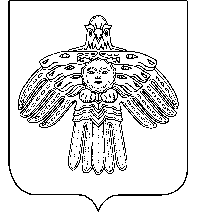 Советсельского поселения «Грива»Советсельского поселения «Грива»        ПОМШУÖМ                    РЕШЕНИЕ        ПОМШУÖМ                    РЕШЕНИЕ        ПОМШУÖМ                    РЕШЕНИЕ